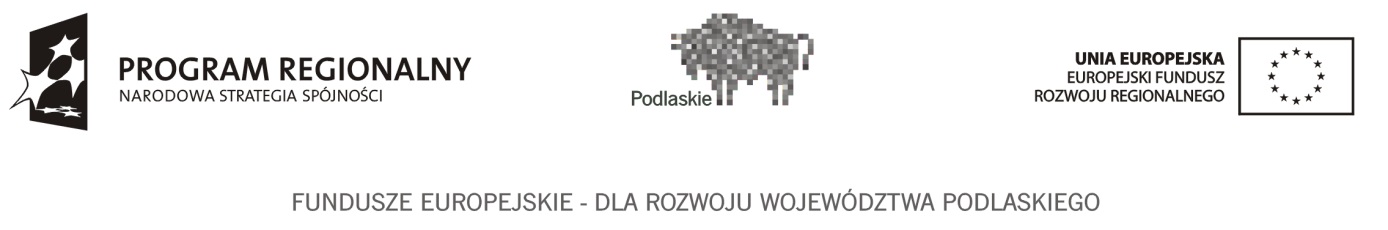 Dotyczy projektu nr WND-RPPD.06.02.00-20-003/14 pn. ,,Rozbudowa Szpitala Powiatowego w Sejnach w celu podniesienia standardu świadczonych usług” realizowanego w ramach Umowy 
nr UDA-RPPD.06.02.00-20-003/14-00 z dnia 18 czerwca 2014 r.Sejny, dn. 23.03.2015 r.Wykonawcy biorący udziałw postępowaniuznak sprawy: 01/ZP/2015ZAWIADOMIENIE O WYNIKU POSTĘPOWANIAW ZAKRESIE I, II, IV ORAZ V CZĘŚCI ZAMÓWIENIASamodzielny Publiczny Zakład Opieki Zdrowotnej w Sejnach, działając na podstawie art. 92 ust. 1 oraz art. 93 ust. 3 pkt 2 ustawy z dnia 29 stycznia 2004 r. Prawo zamówień publicznych (t. jedn. Dz. U. 2013 poz. 907 ze zm.), dalej pzp, zawiadamia o:unieważnieniu postępowania w zakresie I części zamówienia na podstawie art. 93 ust. 1 pkt 1 pzp, ponieważ nie złożono żadnej oferty niepodlegającej odrzuceniu;dokonaniu wyboru oferty Biameditek sp. z o.o., 15-399 Białystok, ul. Składowa 12, jako najkorzystniejszej w zakresie II części zamówienia – jest to jedyna ważna oferta złożona w postępowaniu i w wyniku przeprowadzonej oceny ofert uzyskała następującą punktację:unieważnieniu postępowania w zakresie IV części zamówienia na podstawie art. 93 ust. 1 pkt 1 pzp, ponieważ nie złożono żadnej oferty niepodlegającej odrzuceniu;dokonaniu wyboru oferty złożonej przez MEDIM Sp. z o.o., ul. Puławska 45B, 05-500 Piaseczno, jako najkorzystniejszej w zakresie V części zamówienia – jest to oferta, która uzyskała największą liczbę punktów spośród ofert ważnych, niepodlegających odrzuceniu.W wyniku przeprowadzonej oceny ofert w zakresie V części zamówienia Wykonawcy uzyskali następującą punktację:wykluczeniu z udziału w postępowaniu VARIMED Sp. z o.o., ul. Powstańców Śląskich 5, 53-332 Wrocław, na podstawie art. 24 ust. 2 pkt 2 pzp, ponieważ Wykonawca nie wniósł wadium do upływu terminu składania ofert. Oferta Wykonawcy podlega również odrzuceniu na podstawie art. 89 ust. 1 pkt 2 pzp jako nieodpowiadająca treści SIWZ, ponieważ Wykonawca zaoferował w zakresie I części zamówienia jedynie aparat USG;odrzuceniu oferty złożonej przez MAR-MED Sp. z o.o., Al. Lotników 32/46, 02-668 Warszawa, w zakresie I części zamówienia wobec wystąpienia okoliczności określonych w art. 89 ust. 1 pkt  2 pzp. Oferta nie odpowiada treści SIWZ, ponieważ Wykonawca w pozycji 60 załącznika nr 2a do SIWZ w zakresie serwera z oprogramowaniem do systemu archiwizacji i dystrybucji obrazów i badań nie podał nazwy oferowanego oprogramowania. Wykonawca ponadto w pozycji 70 załącznika nr 2a do SIWZ w zakresie serwera z oprogramowaniem do systemu archiwizacji i dystrybucji obrazów i badań nie podał nazwy oferowanej technologii, następnie w pozycji 71 załącznika nr 2a do SIWZ w zakresie serwera z oprogramowaniem do systemu archiwizacji i dystrybucji obrazów i badań nie podał nazwy oferowanego protokołu. Wykonawca również w pozycji 147 załącznika nr 2a do SIWZ w zakresie serwera z oprogramowaniem do systemu archiwizacji i dystrybucji obrazów i badań nie podał nazwy dostępnego oprogramowania. Następnie Wykonawca w pozycji 355 załącznika nr 2a do SIWZ w zakresie serwera z oprogramowaniem do systemu archiwizacji i dystrybucji obrazów i badań nie podał parametrów oferowanej stacji diagnostycznej. Oferta Wykonawcy nie odpowiada treści SIWZ także w zakresie wymiarów oferowanych negatoskopów, które przekraczają zakres tolerancji określony  przez Zamawiającego;odrzuceniu oferty złożonej przez Fabrykę Aparatury Elektromedycznej FAMED Łódź S.A., 91-211 Łódź, ul. Szparagowa 2, w zakresie II części zamówienia wobec wystąpienia okoliczności określonych w art. 89 ust. 1 pkt  2 pzp. Oferta nie odpowiada treści SIWZ, ponieważ Wykonawca zaoferował lampy operacyjne bezcieniowe LED typu operacyjnego, w których kopuła główna i kopuła satelitarna wyposażone są po 110 diod w konstrukcji jednoogniskowej, które nie zostały dopuszczone prze Zamawiającego do zaoferowania na podstawie odpowiedzi zawartej na s. 12 wyjaśnień i zmian treści SIWZ z dn. 04.03.2015 r. Wykonawca ponadto w pozycjach 27 i 28 załącznika nr 2 b do SIWZ w odniesieniu do lamp operacyjnych bezcieniowych LED typu operacyjnego oraz lamp operacyjnych bezcieniowych LED typu zabiegowego zaoferował rozpraszanie cienia kopuły głównej z jedną maską na poziomie 96% oraz rozpraszanie cienia kopuły głównej z jedną maską i tubą symulującą pole operacyjne na poziomie 82%, co nie odpowiada parametrom wymaganym przez Zamawiającego w przedmiotowych pozycjach.Umowy w sprawie przedmiotowego zamówienia publicznego mogą być zawarte w terminie nie krótszym niż 10 dni od dnia przesłania niniejszego zawiadomienia o wyniku postępowania (art. 94 ust. 1 pkt 1 pzp).Z poważaniem:Dyrektor SP ZOZ w SejnachWaldemar KwaterskiDo wiadomości:Fabryka Aparatury Elektromedycznej FAMED Łódź S.A., 91-211 Łódź, ul. Szparagowa 2Biameditek sp. z o.o., 15-399 Białystok, ul. Składowa 12MEDIM Sp. z o.o., ul. Puławska 45B, 05-500 PiasecznoANCHOR Sp. z o.o., 16-070 Choroszcz, ul. Zastawie IIIVARIMED Sp. z o.o., ul. Powstańców Śląskich 5, 53-332 WrocławMAR-MED Sp. z o.o., Al. Lotników 32/46, 02-668 Warszawaa/adotyczy:przetargu nieograniczonego na dostawę sprzętu medycznegoNazwa (firma) i adres WykonawcyLiczba pkt w kryterium cena ofertowa o wadze 90%Liczba pkt w kryterium okres oferowanej gwarancji o wadze 10%RazemFabryka Aparatury Elektromedycznej FAMED Łódź S.A., 91-211 Łódź, ul. Szparagowa 20,00 pktoferta odrzucona0,00 pktoferta odrzucona0,00 pktoferta odrzuconaBiameditek sp. z o.o., 15-399 Białystok, ul. Składowa 1290,00 pkt10,00 pkt100,00 pktNazwa (firma) i adres WykonawcyLiczba pkt w kryterium cena ofertowa o wadze 90%Liczba pkt w kryterium okres oferowanej gwarancji o wadze 10%RazemMEDIM Sp. z o.o., ul. Puławska 45B, 05-500 Piaseczno90,00 pkt10,00 pkt100,00 pktANCHOR Sp. z o.o., 16-070 Choroszcz, ul. Zastawie III59,97 pkt10,00 pkt69,97 pkt